Karmsten d. 24/4-14Ny og vigtig opdatering på vores kommende forplejning!Køkkenrenoveringen er godt i gang og forventes at være færdig i starten af maj, og det næste arbejde vil være at bestille køkkenmaskiner og service til anretning og servering (der skal en del til –til 100 børn). Der bliver også behov for en oplæring af Yeter (som har sagt ja til at stå for forplejningen) samt kurser og hygiejnebevis til medarbejdere, som kan træde til efter behov. Da sommerferien falder sammen med disse tiltag har vi i bestyrelsen valgt at udskyde opstarten til d. 18/8-14, så vi alle er tilbage fra ferie og klar til en god start med frokoster og andet godt her i Karmsten.Det praktiske omkring betaling og opstart midt i en måned hører i mere om senere.Med venlig hilsenBestyrelsen i Karmsten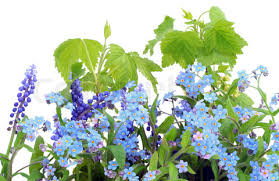 